Creating Accessible Documents Practice (Make Heading 1)Five Easy Steps (Make Heading 2)-Use headings-Use built in styling tools to format text-Add alt text graphics-Use descriptive hyperlinksLet’s Practice Adding Headings! (Make Heading 2)Sounds of a Screen ReaderNow Let’s Practice Using the Styling Tools Phone #555-555-1234 Office Hours: 8AM-4:30PMEmail: edeibler@lccc.eduAdding Alt Text to an Image 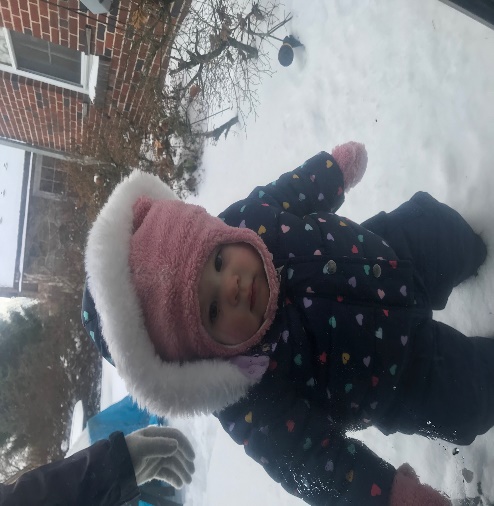 Descriptive HyperlinksExample of what not to doPlease watch this video on screen reader use: https://www.youtube.com/watch?v=q4_LKVTaXpoExample of what to doPlease watch this video on screen reader use.